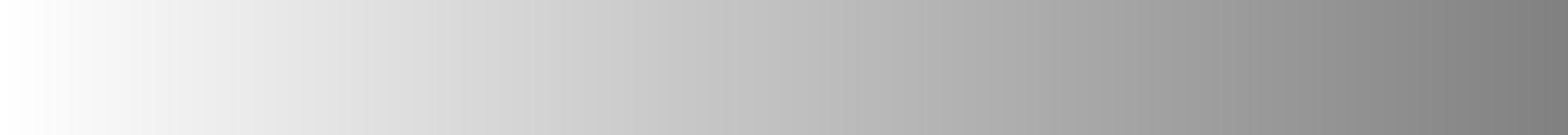 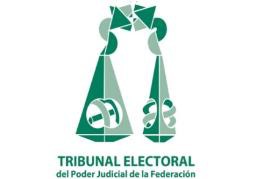 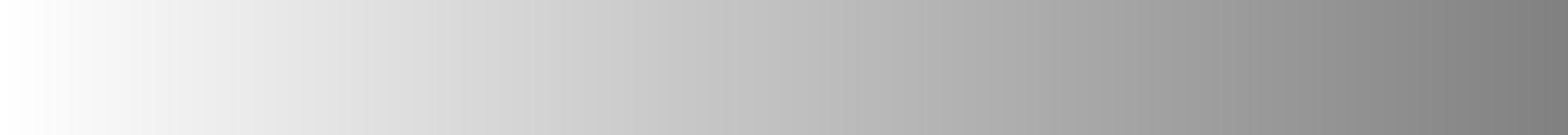 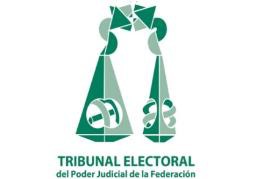 TESISTESISCLAVEPRECEDENTESFISCALIZACIÓN. EL USO DEL REGISTRO NACIONAL DE PROVEEDORES DEL INSTITUTO NACIONAL ELECTORAL ES OBLIGATORIO PARA LOS PARTIDOS POLÍTICOS DENTRO Y FUERA DE LOS PROCESOS ELECTORALES.XX/2018SUP-RAP-758/2017FISCALIZACIÓN. EL PROCEDIMIENTO DE CONFIRMACIÓN DE OPERACIONES REPORTADAS POR LOS SUJETOS FISCALIZADOS NO TIENE COMO FINALIDAD SUBSANAR Y COMPLETAR LAS OMISIONES EN LA RENDICIÓN DE CUENTAS.XIX/2018SUP-RAP-758/2017FISCALIZACIÓN. EL REGISTRO DE OPERACIONES EN TIEMPO REAL DE PRECAMPAÑA Y CAMPAÑA DEBE REALIZARSE EN CADA MOMENTO CONTABLE DE UN BIEN O SERVICIO.X/2018SUP-RAP-210/2017VISITA DE VERIFICACIÓN EN MATERIA DE FISCALIZACIÓN. REQUISITOS PARA SU AMPLIACIÓN.LXXXI/2016SUP-RAP-725/2015UNIDAD TÉCNICA DE FISCALIZACIÓN. TIENE EL DEBER DE REQUERIR A LOS MEDIOS IMPRESOS SOBRE LA POSIBLE CONTRATACIÓN DE INSERCIONES NO REPORTADAS.LXVII/2016SUP-RAP-519/2015FISCALIZACIÓN DE LOS RECURSOS PÚBLICOS DE PARTIDOS POLÍTICOS. SE RIGE POR LA LEY VIGENTE AL INICIO DEL EJERCICIO FISCAL CORRESPONDIENTE.XXXIX/2016SUP-JRC-732/2015 y acumuladoSUP-JRC-688/2015INFORMES DE PRECAMPAÑA. LA AUTORIDAD ADMINISTRATIVA ELECTORAL DEBE NOTIFICAR PERSONALMENTE AL PRECANDIDATO, PREVIO A LA IMPOSICIÓN DE SANCIONES GRAVES AL TRATARSE DE UNA SITUACIÓN EXCEPCIONALXXX/2016SUP-RAP-154/2016 y acumuladoGASTOS DE CAMPAÑA. LOS PARTIDOS POLÍTICOS TIENEN LA OBLIGACIÓN DE REINTEGRAR EL FINANCIAMIENTO PÚBLICO NO COMPROBADO.XXIX/2016SUP-RAP-647/2015 PROPAGANDA GENÉRICA. LOS GASTOS REALIZADOS DURANTE LAS PRECAMPAÑAS Y CAMPAÑAS SON SUSCEPTIBLES DE PRORRATEOXXIV/2016SUP-RAP-204/2016GASTOS DE CAMPAÑA. EL INSTITUTO NACIONAL ELECTORAL TIENE LA FACULTAD IMPLÍCITA PARA ORDENAR LA DEVOLUCIÓN DEL MONTO DEL FINANCIAMIENTO PÚBLICO NO COMPROBADOXVII/2016SUP-RAP-647/2015SISTEMA INTEGRAL DE FISCALIZACIÓN. FORMA DE PROCEDER DE LA AUTORIDAD ADMINISTRATIVA ELECTORAL RESPECTO DE LA INFORMACIÓN ENTREGADA EN SOPORTE FÍSICO, FUERA DEL SISTEMA DE CONTABILIDAD EN LÍNEA.LXV/2015SUP-RAP-277/2015 y acumuladosQUEJAS EN MATERIA DE FISCALIZACIÓN. CUANDO ESTÉN VINCULADAS CON CAMPAÑAS ELECTORALES, PUEDEN RESOLVERSE INCLUSO AL APROBAR EL DICTÁMEN CONSOLIDADOLXIV/2015SUP-RAP-277/2015 y acumuladosINFORMES DE PRECAMPAÑA. SU PRESENTACIÓN EN TIEMPO Y FORMA ANTE EL PARTIDO EXCLUYE DE RESPONSABILIDAD A PRECANDIDATAS Y PRECANDIDATOSLIX/2015SUP-JDC-918/2015 y acumuladosSUP-JDC-1020/2015.INTERPRETACIÓN ESTRICTA DE NORMAS EN MATERIA DE FISCALIZACIÓN. NO IMPLICA NECESARIAMENTE QUE SEA GRAMATICALX/2015SUP-RAP-154/2014PÉRDIDA DE REGISTRO DE UN PARTIDO POLÍTICO. LAS OBLIGACIONES EN MATERIA DE FISCALIZACIÓN PARA DIRIGENTES Y CANDIDATOS SUBSISTEN HASTA LA CONCLUSIÓN DE LA LIQUIDACIÓNXVIII/2012SUP-RAP-308/2009 y acumulado.INFORMES DE GASTOS DE CAMPAÑA. EL  ÓRGANO PARTIDARIO QUE ADMINISTRA LOS RECURSOS, ESTÁ OBLIGADO A DESAHOGAR LOS REQUERIMIENTOS RELATIVOS (LEGISLACIÓN DE SAN LUIS  POTOSÍ).XXX/2011SUP-JRC-181/2010ORGANIZACIONES DE OBSERVADORES ELECTORALES. LA OBLIGACIÓN DE PRESENTAR EL INFORME SOBRE EL ORIGEN, MONTO Y APLICACIÓN DEL FINANCIAMIENTO QUE HAYAN OBTENIDO NO ESTÁ CONDICIONADA A SU RECEPCIÓNXVII/2010SUP-RAP-328/2009PROCEDIMIENTO ABREVIADO DE REVISIÓN DE INGRESOS Y GASTOS DE PRECAMPAÑA. LA EXISTENCIA DE INDICIOS ES SUFICIENTE PARA INICIARLO.XIV/2009SUP-RAP-1/2009SECRETO MINISTERIAL GENÉRICO. ES INOPONIBLE  AL INSTITUTO FEDERAL ELECTORAL CUANDO ACTÚA EN EJERCICIO DE FACULTADES DE FISCALIZACIÓN.XLIV/2004SUP-RAP-018/2003DINERO EN EFECTIVO. SU INGRESO A UN PARTIDO POLÍTICO DE MANERA ILÍCITA AGRAVA LA  INFRACCIÓN.XX/2004SUP-RAP-018/2003COMISIÓN DE FISCALIZACIÓN DE LOS RECURSOS DE LOS PARTIDOS Y AGRUPACIONES POLÍTICAS. OFICIOSAMENTE PUEDE INICIAR Y SUSTANCIAR EL PROCEDIMIENTO PARA CONOCER DE LAS IRREGULARIDADES EN MATERIA DE ORIGEN Y APLICACIÓN DE LOS RECURSOS DERIVADOS DEL FINANCIAMIENTO DE LOS PARTIDOS POLÍTICOS.V/2004SUP-RAP-034/2003 y acumuladoCHEQUES. VALOR PROBATORIO DE LA PÓLIZA PARA EFECTOS DE FISCALIZACIÓNXX/2003SUP-RAP-035/2002INFORMES DE INGRESOS Y GASTOS DE LOS PARTIDOS POLÍTICOS. EL INCUMPLIMIENTO DE LAS FORMALIDADES ESENCIALES DEL PROCEDIMIENTO DE REVISIÓN, DA LUGAR A ORDENAR SU REPOSICIÓNXII/2003SUP-RAP-027/2002APORTACIONES A AGRUPACIONES POLÍTICAS NACIONALES. LOS PAGOS DE SERVICIOS REALIZADOS POR UN TERCERO NO PUEDEN CONTABILIZARSE COMO EFECTUADOS EN ESPECIEI/2003SUP-RAP-035/2002 INFORMES DE INGRESOS Y GASTOS. ES ILEGAL LA SANCIÓN POR IRREGULARIDADES EN ÉSTOS, CUANDO LA AUTORIDAD FISCALIZADORA OMITE REQUERIR AL PARTIDO POLÍTICOLXXXIX/2002SUP-RAP-055/2001PAGOS DE LOS PARTIDOS Y AGRUPACIONES POLÍTICAS. SE PRESUMEN EFECTUADOS EN LA FECHA DE EXPEDICIÓN DEL RECIBO.LXXX/2002SUP-RAP-037/2000GARANTÍA DE AUDIENCIA EN LA REVISIÓN DE LOS INFORMES DE LOS PARTIDOS POLÍTICOS, SE AGOTA AL CONCLUIR EL PLAZO DE SESENTA DÍAS PREVISTO EN EL ARTÍCULO 49-A, PÁRRAFO 2, INCISO A) DEL CÓDIGO ELECTORAL FEDERAL.LXXVIII/2002SUP-RAP-029/2000GASTOS DE CAMPAÑA. LÍMITES DE CUOTAS DE CANDIDATOS. UNA VEZ FIJADOS Y PUESTOS EN CONOCIMIENTO DE LA AUTORIDAD COMPETENTE NO PUEDEN ALTERARSE.LXXX/2001SUP-RAP-017/2001 SUP-RAP-018/2001FISCALIZACIÓN ELECTORAL. REQUERIMIENTOS CUYO INCUMPLIMIENTO PUEDE O NO ORIGINAR UNA SANCIÓN.XXX/2001SUP-RAP-057/2001SANCIONES A LOS PARTIDOS Y AGRUPACIONES POLÍTICAS POR INFRACCIONES A LAS REGLAS INHERENTES AL FINANCIAMIENTO.LX/98SUP-RAP-017/98COMISIÓN DE FISCALIZACIÓN DE LOS RECURSOS DE LOS PARTIDOS Y AGRUPACIONES POLÍTICAS. FACULTADES PARA ESTABLECER NORMAS GENERALES EN MATERIA DE INGRESOS Y EGRESOS DE LOS PARTIDOS Y AGRUPACIONES POLÍTICASXXIX/98SUP-RAP-013/98.COMISIÓN DE FISCALIZACIÓN DE LOS RECURSOS DE LOS PARTIDOS Y AGRUPACIONES POLÍTICAS. ALCANCES DE SU FACULTAD EN MATERIA DE ASESORÍA Y ORIENTACIÓN.XXVIII/98SUP-RAP-013/98